            ГБУЗ ЛО «Тихвинская МБ»                                     ПАМЯТКА ДЛЯ НАСЕЛЕНИЯ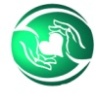 ОРВИ, ГРИПП, КОРОНАВИРУС. ЧТО ДЕЛАТЬ, ЕСЛИ ЗАБОЛЕЛИ?(пошаговая инструкция)ПРИ ПОДОЗРЕНИИ НА ОРВИ И ГРИПП (повышенная температуры, озноб, чувство ломоты в суставах, головная боль, повышенная утомляемость, кашель/ боль в горле, трудности с дыханием и т.д.) НЕОБХОДИМО: ШАГ 1. ОСТАВАТЬСЯ ДОМА И ВЫЗЫВАТЬ ВРАЧА НА ДОМ по телефону call-центра 8-81367-99-003. Если утром из-за большого потока звонков не дозвониться до call-центра, это можно сделать позднее - вызовы принимаются по будним дням с 8 до 18 часов. Сообщить оператору следующую информацию: полностью фамилию, имя, отчество, дату рождения, адрес проживания пациента, номер домофона (при необходимости), основные симптомы заболевания, контактный телефон (если потребуется). Если в последние две-три недели вы побывали в зарубежной поездке, близко контактировали с людьми, которые недавно вернулись из страны, неблагополучной по эпидемиологической ситуации с коронавирусом, обязательно сообщите об этом оператору. При резком ухудшении состояния обращаться в скорую помощь, экстренная помощь оказывается круглосуточно. Если неотложная помощь требуется в выходные дни,  в часы, когда call-центр не работает, обращаться в скорую помощь, тел.: 03, 8 (81367) 71-975 и 103 (с мобильного телефона). ШАГ 2. ПРИ НЕОБХОДИМОСТИ ПРЕДУПРЕДИТЬ РАБОТОДАТЕЛЯ О ТОМ, ЧТО  ЗАБОЛЕЛИ (лист нетрудоспособности при необходимости будет оформлен в соответствующие сроки).ШАГ 3. СОБЛЮДАТЬ РЕЖИМ ИЗОЛЯЦИИ НА ДОМУ. Больному следует выделить отдельную комнату. Если в квартире вместе с вами проживают пожилые родственники, дети, необходимо максимально изолировать их от больного, если это невозможно – использовать средства индивидуальной защиты (маски, их можно изготовить своими руками). Маски следует менять каждые 2 – 3 часа. Заходить в комнату к больному может только один человек, который за ним ухаживает,  это должен быть здоровый человек, не относящийся к группам риска. После выхода из комнаты больного необходимо тщательно мыть руки с мылом и соблюдать общие правила профилактики.ШАГ 4. ОЖИДАТЬ ВРАЧА,  НЕ ЗАНИМАТЬСЯ САМОЛЕЧЕНИЕМ! СИМПТОМЫ ДОЛЖЕН ОЦЕНИВАТЬ ВРАЧ, он рассматривает все проявления болезни в комплексе. ШАГ 5. СТРОГО ВЫПОЛНЯТЬ РЕКОМЕНДАЦИИ ВРАЧА. Снизить физическую нагрузку, в первые дни болезни - соблюдать постельный режим. При ухудшении состояния вызвать скорую помощь. ШАГ 6. В комнате, где находится больным дважды в день выполнять проветривание и влажную уборку со средством дезинфекции. Больной же должен находиться в маске или при контакте с другими.ВАЖНО! У коронавируса COVID-19 нет специфических симптомов, в начале заболевания его проявления мало отличается от тех, что вызывают грипп или обычная простуда. Это общая усталость, повышенная температура, головная боль, кашель — сухой или с небольшим количеством мокроты, высокая температура, затруднение дыхания. Ключевым фактором в диагностике заболевание является наличие факта посещения неблагополучной по эпидситуации с коронавирусом страны, зарубежной поездки, контактов с людьми, побывавшими в таких странах за последние две – три недели.             ГБУЗ ЛО «Тихвинская МБ»                                     ПАМЯТКА ДЛЯ НАСЕЛЕНИЯЕСЛИ ВЫ НЕДАВНО ВЕРНУЛИСЬ  ИЗ ЗАРУБЕЖНОЙ ПОЕЗДКИ В СТРАНУ, НЕБЛАГОПОЛУЧНУЮ ПО ЭПИДЕМИОЛОГИЧЕСКОЙ СИТУАЦИИ ПО КОРОНАВИРУСУ  ИЛИ КОНТАКТИРОВАЛИ С ЧЕЛОВЕКОМ, ПОБЫВАВШЕМ В ТАКОЙ СТРАНЕ В ПОСЛЕДНИЕ ДВЕ-ТРИ НЕДЕЛИ, ВАМ НЕОБХОДИМОСообщить о возвращении или контакте по телефону call-центра Тихвинской МБ 8 (81367) 99-003 или по телефонам горячей линии 8 (931) 002-03-03 или        8 (812) 679-60-03 и получить инструкции по дальнейшим действиям.Предпринять меры для самоизоляции и ожидать приезда медицинских работников. Они произведут забор анализов на корановирус.Если наличие заболевания не подтвердиться, следует в течение 14 дней соблюдать режим самоизоляции. На это время при необходимости будет оформлен больничный лист. ВАЖНО: при недомогании (признаках ОРВИ, ПРОСТУДЫ, ГРИППА) вызвать врача на дом по тел. call-центра 8(81367)     99-003, сообщить оператору о факте посещения неблагополучной по коронавирусной ситуации или контакте с человеком,  побывавшем в такой стране или контактировавшем с больным человеком. В случае подтверждения наличия новой коронавирусной инфекции, вы будете госпитализированы для прохождения лечения и дальнейшего наблюдения в стационарных условиях. Заразиться новым вирусом могут люди любого возраста, но с особым вниманием следует отнестись к состоянию пожилым людям, так как они находятся в зоне риска более тяжелого течения болезни. ЧТО НЕЛЬЗЯ ДЕЛАТЬ ПРИ ПОДОЗРЕНИИ НА КОРОНАВИРУСЕсли  вы опасаетесь, что уже были заражены коронавирусной инфекцией (недавно побывали в стране с неблагополучной эпидситуацией по коронавирусу, общались с людьми, посещавшими такие страны)  не следует лично идти в больницу или поликлинику (позвоните по указанным выше телефонам, вам объяснят, что делать). Нельзя нарушать режим самоизоляции, иначе вы можете  подвергнуть опасности жизнь других людей и способствовать распространению коронавирусной инфекции.  Нельзя заниматься самолечением. Тем более при подозрении на коронавирус  нельзя принимать антибиотики (против болезни такого типа они бессильны и их прием может спровоцировать осложнения).Нельзя поддаваться паническим настроениям. Несмотря на то, что лекарств от коронавируса не существует, своевременное вмешательство специалистов способно избавить человека от осложнений, что сведет риск негативных последствий болезни практически к нулю.